NAGYKOVÁCSI NAGYKÖZSÉG ÖNKORMÁNYZATOKTATÁSI, KULTURÁLIS, SPORT, TURISZTIKAI ÉS KÖRNYEZETVÉDELMI BIZOTTSÁGELNÖKEMEGHÍVÓ Nagykovácsi Nagyközség ÖnkormányzatánakOktatási, kulturális, sport, turisztikai és környezetvédelmi bizottság  üléséreAz ülés helye: 	Öregiskola Közösségi Ház és Könyvtár	(2094 Nagykovácsi, Kossuth u. 78.)Időpontja: 		2017. február 20. (hétfő) 16 óra 30 percNapirend: Nyílt ülés:Döntés a Mária Út Egyesülettel történő együttműködésről E – 14Előterjesztő: Kiszelné Mohos Katalin polgármesterElőadó: Grégerné Papp Ildikó osztályvezetőTárgyalja: OKBZárt ülés:Döntés a Nagykovácsi 4561/2 hrsz-ú ingatlan sport, rekreációs célú hasznosítására vonatkozó egyfordulós, nyilvános pályázat kiírásról E – 17Előterjesztő: Kiszelné Mohos Katalin polgármesterElőadó: dr. Visnyay Noémi osztályvezető, Györgyi Zoltán főépítészTárgyalja: OKB, PBNagykovácsi, 2017. február 16.Fodor Attila sk.bizottsági elnök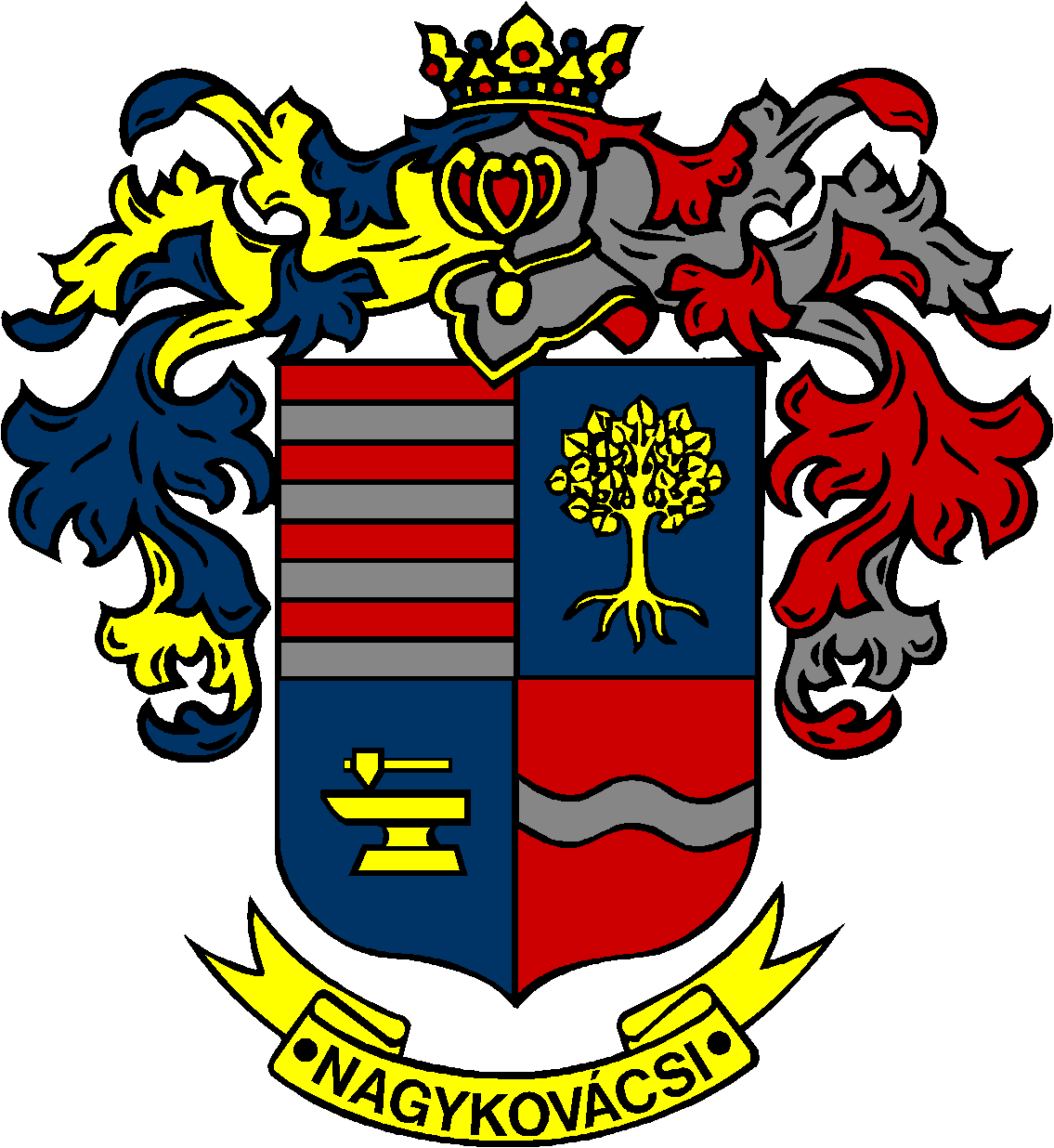 